Spanish Sixth Form Languages Programme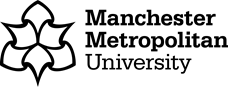 29th October 2019Manchester Metropolitan UniversityRosamond Street West, Off Oxford Road, Manchester, M15 6LL09:30-09:55REGISTRATION                              Geoffrey Manton Building Atrium BUILDING ATRIREGISTRATION                              Geoffrey Manton Building Atrium BUILDING ATRI10.00-10.15WELCOME Carmen HerreroWELCOME Carmen Herrero10:15- 11:00 Como analizar los personajes de una películaCarmen Herrero Y12/Y13 Como analizar los personajes de una películaCarmen Herrero Y12/Y13 11:00-11:30 BREAK  Meeting for teachers BREAK  Meeting for teachers 11.30-12.15Fun with interpreting Karl McLaughlinY13    El uso del subjuntivo Laura Martín-CisnerosY12 12:15- 13:00 Los tiempos pasados en español Joaquín Fernández Y13 Lengua y cultura : Obras de arte hispanoLaura Martín-CisnerosY1213:00- 14.00LUNCH LUNCH 14:00- 14:40 Tackling translation Karl McLaughlinY12/Y13 Tackling translation Karl McLaughlinY12/Y13 14:40- 15:15Estrategias para analizar textos literarios Idoya PuigY13 ¿Ser o estar? Joaquín FernándezY12 